格式10：分项报价表分项报价表投标人名称:青海中硕商贸有限公司包号：无包号                                   单位：人民币（元）注：1、本表应依照每包采购一览表中的产品序号按顺序逐项填写，不得遗漏。投标人：青海中硕商贸有限公司 （公章）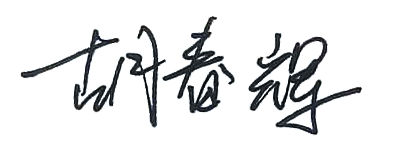                      法定代表人或委托代理人：        （签字或盖章）                                         2022年6月22日序号产品名称品牌规格型号生产厂家数量及单位单价合计备注1航拍无人机大疆DJI Mavic3深圳市大疆百旺科技有限公司3台19800594002台式电脑联想启天M428联想（北京）有限公司8台5100408003照相机佳能EOS 5D单反套机（EF24-105mm单反镜头）佳能（中国）有限公司2台25100502004平板电脑华为AN19华为终端有限公司19台62901195105打印机联想M7400pro联想（北京）有限公司4台160064006净水饮水机韩莱HL-FIP001深圳市伟泓环保科技有限公司20台1300260007台式电脑华为Ma Te Station S(16g+512g)+s 24显示器23.8英寸华为终端有限公司5台5600280008打印机惠普7740中国惠普有限公司3台7500225009碎纸机三木HM819三木控股集团有限公司2台2600520010照相机佳能相机佳能EOS RP机身+RF24-105USM镜头佳能（中国）有限公司 1台160001600011剃须刀飞科FS903上海飞科电器股份有限公司17台310527012筋膜枪佳庆J-2永康市佳庆健身器材有限公司13台10001300013电子显示屏佳庆Q2.5H厦门强力巨彩光电科技有限公司1块853828538214筋膜枪佳庆J-21永康市佳庆健身器材有限公司22台50011000其他承诺及需要说明的事项：定期进行产品的售后及回访工作。其他承诺及需要说明的事项：定期进行产品的售后及回访工作。其他承诺及需要说明的事项：定期进行产品的售后及回访工作。其他承诺及需要说明的事项：定期进行产品的售后及回访工作。其他承诺及需要说明的事项：定期进行产品的售后及回访工作。其他承诺及需要说明的事项：定期进行产品的售后及回访工作。其他承诺及需要说明的事项：定期进行产品的售后及回访工作。其他承诺及需要说明的事项：定期进行产品的售后及回访工作。其他承诺及需要说明的事项：定期进行产品的售后及回访工作。投标总价投标总价大写：肆拾捌万捌仟陆佰陆拾贰元整小写：488662.00元大写：肆拾捌万捌仟陆佰陆拾贰元整小写：488662.00元大写：肆拾捌万捌仟陆佰陆拾贰元整小写：488662.00元大写：肆拾捌万捌仟陆佰陆拾贰元整小写：488662.00元大写：肆拾捌万捌仟陆佰陆拾贰元整小写：488662.00元大写：肆拾捌万捌仟陆佰陆拾贰元整小写：488662.00元大写：肆拾捌万捌仟陆佰陆拾贰元整小写：488662.00元